SEASONS    WINTER             SPRING         SUMMER        AUTUMN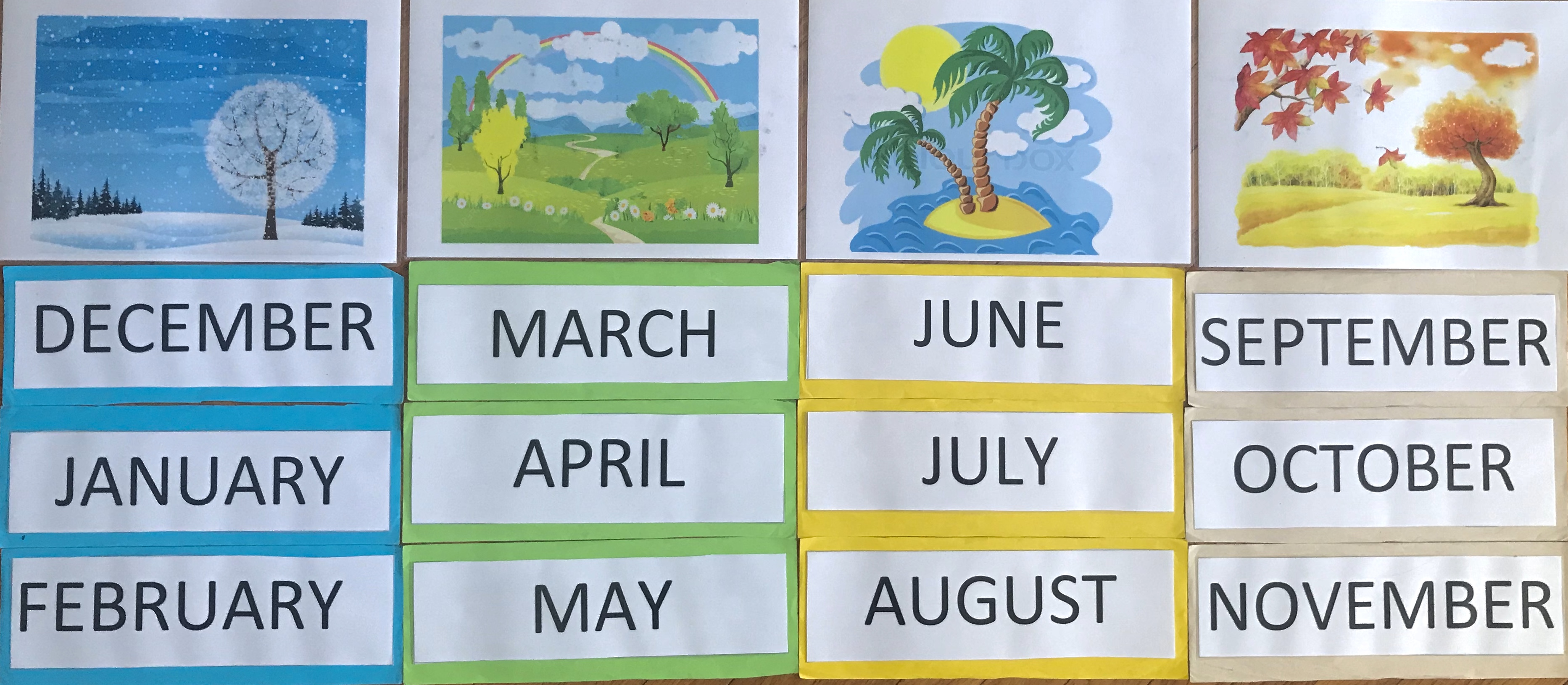 